The Woodlands Community Primary SchoolThe Woodlands Community Primary SchoolYear 1/2Topic – ComputingTopic – ComputingTopic – ComputingTowers, Tunnels and TurretsKey VocabularyKey Knowledge and SkillsKey Knowledge and SkillsKey Knowledge and SkillsKey Knowledge and SkillsKey Knowledge and SkillsKey Knowledge and SkillsKnowledgeTo know that personal information should not be shared online.To know that an algorithm is a set of instructions. To know that algorithms can be changed.To know what can and cannot be programmed.KnowledgeTo know that personal information should not be shared online.To know that an algorithm is a set of instructions. To know that algorithms can be changed.To know what can and cannot be programmed.KnowledgeTo know that personal information should not be shared online.To know that an algorithm is a set of instructions. To know that algorithms can be changed.To know what can and cannot be programmed.KnowledgeTo know that personal information should not be shared online.To know that an algorithm is a set of instructions. To know that algorithms can be changed.To know what can and cannot be programmed.SkillsI can give commands including straight forwards / backwards / turn one at a time.I can give a set of simple instructions to follow out a task.I can change a sequence of commands.SkillsI can give commands including straight forwards / backwards / turn one at a time.I can give a set of simple instructions to follow out a task.I can change a sequence of commands.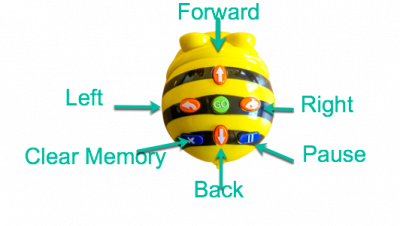 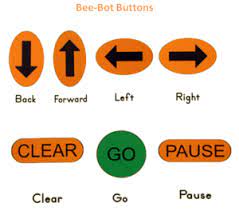 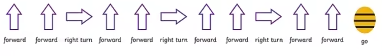 